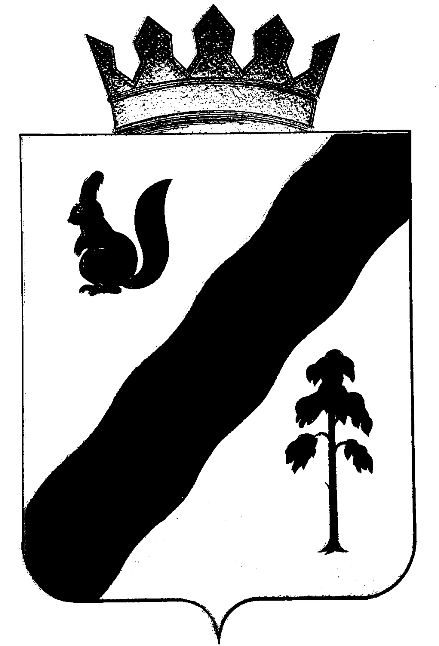 ПОСТАНОВЛЕНИЕАДМИНИСТРАЦИИ Гайнского муниципального районаПЕРМСКОГО КРАЯОб утверждении Положения о порядке работы 
телефона доверия («горячей линии») по вопросам 
противодействия коррупции в администрации Гайнского муниципального района 

          В соответствии с Федеральным законом от 25 декабря 2008 года № 273-ФЗ «О противодействии коррупции», а также повышения эффективности обеспечения соблюдения лицами, замещающими должности  муниципальной службы в администрации Гайнского муниципального  запретов, ограничений, обязательств и требований к служебному поведению, формирования в обществе нетерпимости к коррупционному поведению, Администрация Гайнского муниципального района ПОСТАНОВЛЯЕТ: 
1. Утвердить прилагаемое Положение о порядке работы телефона доверия («горячей линии») по вопросам противодействия коррупции в администрации Гайнского муниципального района. 
2. Ознакомить муниципальных служащих с настоящим Постановлением.3. Настоящее постановление вступает в силу с момента опубликования  в районной газете «Наше время». 
4. Контроль за исполнением настоящего Постановления оставляю за собой. 
Глава муниципального района – глава администрацииГайнского муниципального района                                              В.В. ИсаевУТВЕРЖДЕНО Постановлением администрацииГайнского муниципального районаот 25.11.2016 № 594 
ПОЛОЖЕНИЕ 
о порядке работы телефона доверия («горячей линии») по вопросам противодействия коррупции в администрации Гайнского муниципального района1. Общие положения 
1.1. Настоящее положение устанавливает порядок работы телефона доверия («горячей линии») по вопросам противодействия коррупции в администрации Гайнского муниципального района  (далее  – «телефон доверия», Администрация Гайнского МР). 
1.2. «Телефон доверия» устанавливается в организационно-правовом отделе   (далее - Отдел) для оперативного реагирования граждан и организаций на возможные коррупционные проявления в деятельности  муниципальных служащих администрации Гайнского МР, а также для обеспечения защиты прав и законных интересов граждан. 
1.3. По «телефону доверия» принимаются обращения от граждан и организаций о фактах: 
1) коррупционных и иных правонарушений в служебной деятельности  муниципальных  служащих администрации Гайнского МР (далее - муниципальные служащие); 
2) нарушения муниципальными служащими запретов, ограничений, обязательств и требований к служебному поведению, установленных действующим законодательством. 
1.4. По «телефону доверия» осуществляются консультации и разъяснения действующего законодательства в области противодействия коррупции, а также порядка обращения в правоохранительные органы, органы прокуратуры, суды. 
1.5. Обращения граждан и организаций по вопросам, не предусмотренным пунктом 1.3 настоящего Положения, принимаются в письменном виде на почтовый адрес  Администрации Гайнского МР, или в электронном виде на официальном сайте  Администрации Гайнского МР в сети Интернет, или на официальный адрес электронной почты Администрации Гайнского МР. 
1.6. Информация о функционировании «телефона доверия» по вопросам коррупции размещается на официальном сайте Администрации Гайнского МР в разделе «Противодействие коррупции» в сети Интернет. 
2. Цели и задачи работы телефона доверия («горячей линии») 
по вопросам противодействия  коррупции: 
2.1. «Телефон доверия» создан в целях: 
1) реализации антикоррупционных мероприятий, проводимых Администрацией Гайнского МР; 
2) содействия принятию и укреплению мер, направленных на профилактику коррупционных и иных правонарушений в Администрации Гайнского МР; 
3) создания дополнительных условий, направленных на обеспечение соблюдения муниципальными служащими Администрации Гайнского МР запретов, ограничений, обязательств и правил служебного поведения, а также для выявления возможных фактов коррупционных и иных правонарушений в Администрации Гайнского МР; 
4) формирования в обществе нетерпимости к коррупционному поведению. 
2.2. Основными задачами работы «телефон доверия» являются: 
1) обеспечение своевременного приема, учета, обработки и рассмотрения обращений граждан и организаций, поступивших по «телефону доверия»; 
2) анализ обращений граждан и организаций, поступивших по «телефону доверия», их учет при разработке и реализации антикоррупционных мероприятий в Администрации Гайнского МР и мероприятий, направленных на обеспечение соблюдения муниципальными служащими запретов, ограничений, обязательств и требований к служебному поведению. 
3. Порядок организации работы телефона доверия («горячей линии) по вопросам коррупции: 
3.1. Прием обращений граждан по «телефону доверия» осуществляется ежедневно по телефону 8 (34245) 2-17-95, кроме выходных дней, с 9-00 часов до 17-00  часов и с 13-00 часов до 14-00 часов. 
3.2. Устные обращения граждан с учетом требований Федерального закона от 2 мая 2006 года № 59-ФЗ «О порядке рассмотрения обращений граждан Российской Федерации» могут быть продублированы в письменном виде и направлены на официальный адрес электронной почты Администрации Гайнского МР (Gainy_adm@mail.ru). 
3.3. Все обращения, поступающие по «телефону доверия», не позднее следующего рабочего дня с момента их получения подлежат обязательному внесению в журнал регистрации обращений по «телефону доверия» (далее - Журнал), оформленный согласно приложению к настоящему Положению. 
3.4. Обращения без указания фамилии гражданина, направившего обращение, или почтового адреса, по которому должен быть направлен ответ, вносятся в Журнал, но не рассматриваются. 
3.5. Организацию работы «телефона доверия» осуществляет уполномоченный сотрудник Отдела ответственный за антикоррупционную работу в Администрации Гайнского МР, который: 
1) обеспечивает своевременный прием, обработку и ведение учета поступившей по «телефону доверия» информации; 
2) подготавливает Главе Администрации Гайнского МР  предложения о принятии мер реагирования на поступившую по «телефону доверия» информацию, в рамках своей компетенции в установленном порядке осуществляет ее рассмотрение и в соответствии с законодательством Российской Федерации направляет ответ заявителям; 
3) анализирует и обобщает обращения граждан и организаций, поступившие по «телефону доверия», для учета при разработке и реализации антикоррупционных мероприятий в Администрации Гайнского МР; 
4) осуществляет с учетом требований Федерального закона от 27 июля 2006 года №152-ФЗ «О персональных данных» и требования к обеспечению конфиденциальности поступивших сообщений подготовку информации о работе «телефона доверия» для размещения на интернет-сайте Администрации Гайнского МР; 
5) осуществляет взаимодействие со структурными подразделениями Администрации Гайнского МР по вопросам обеспечения функционирования «телефона доверия». 
3.6. муниципальные служащие, работающие с информацией, полученной по «телефону доверия», несут персональную ответственность за соблюдение конфиденциальности полученных сведений в соответствии с законодательством Российской Федерации.Приложение 
к Положению о порядке работы 
телефона доверия ("горячей линии") 
по вопросам противодействия коррупции в Администрации Гайнского муниципального районаЖУРНАЛ 
РЕГИСТРАЦИИ ОБРАЩЕНИЙ ГРАЖДАН И ОРГАНИЗАЦИЙ 
ПО ТЕЛЕФОНУ ДОВЕРИЯ («ГОРЯЧЕЙ ЛИНИИ») ПО ВОПРОСАМ ПРОТИВОДЕЙСТВИЯ КОРРУПЦИИ 
В АДМИНИСТРАЦИИ ГАЙНСКОГО МУНИЦИПАЛЬНОГО РАЙОНА25.11.2016№594№п/пДатаВремяФ.И.О.сотрудника,обработавшегообращение,подписьКраткоесодержаниеобращенияФ.И.О.абонента(приналичииинформации)Адрес,телефонабонента(при наличииинформации)Принятыемеры1.2.